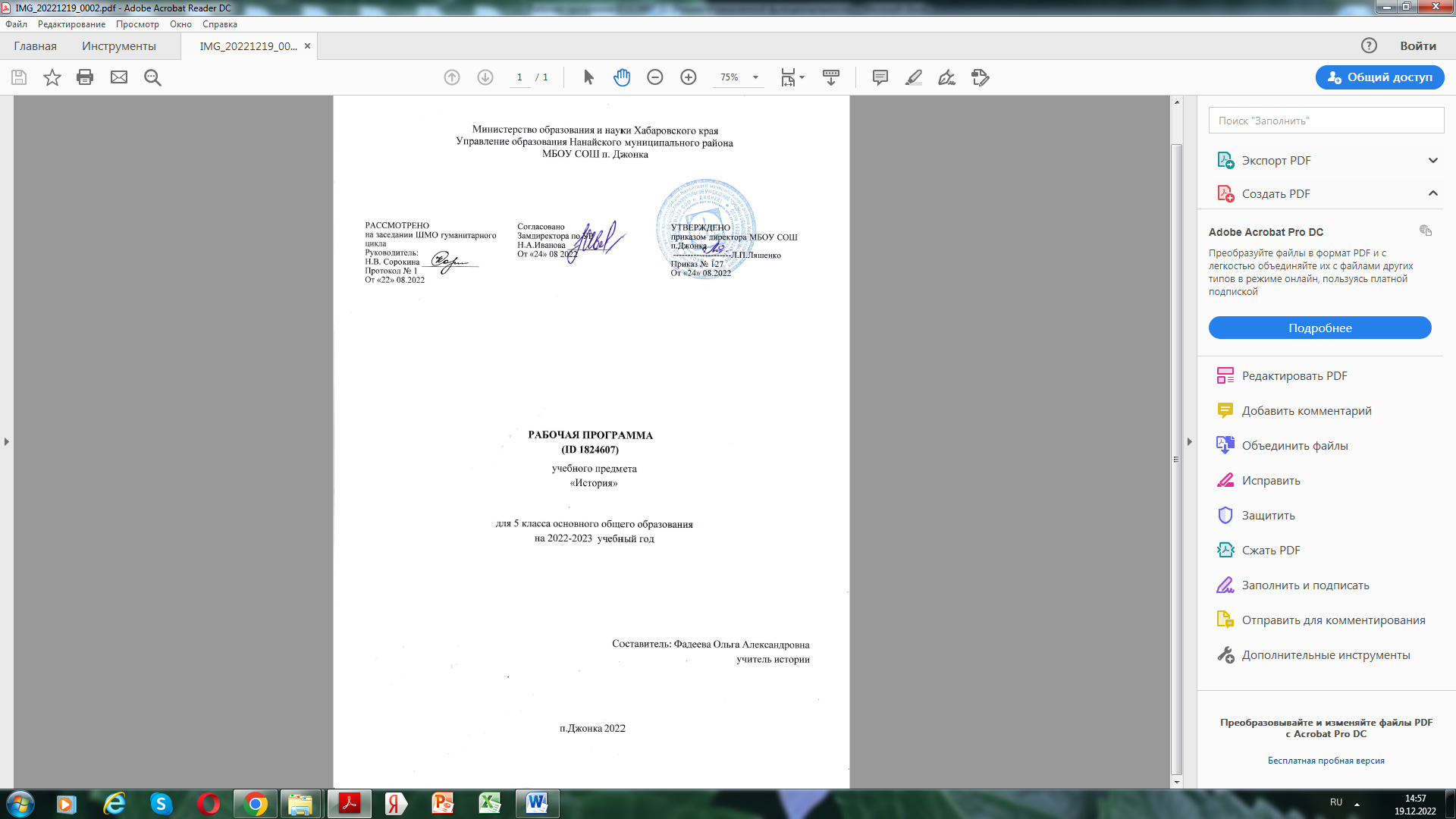 ПОЯСНИТЕЛЬНАЯ ЗАПИСКАОБЩАЯ ХАРАКТЕРИСТИКА УЧЕБНОГО ПРЕДМЕТА «ИСТОРИЯ»Место предмета «История» в системе школьного образования определяется его познавательным и мировоззренческим значением, воспитательным потенциалом, вкладом в становление личности молодого человека. История представляет собирательную картину жизни людей во времени, их социального, созидательного, нравственного опыта. Она служит важным ресурсом самоидентификации личности в окружающем социуме, культурной среде от уровня семьи до уровня своей страны и мира в целом. История дает возможность познания и понимания человека и общества в связи прошлого, настоящего и будущего.ЦЕЛИ ИЗУЧЕНИЯ УЧЕБНОГО ПРЕДМЕТА «ИСТОРИЯ»Целью школьного исторического образования является формирование и развитие личности школьника, способного к самоидентификации и определению своих ценностных ориентиров на основе осмысления и освоения исторического опыта своей страны и человечества в целом, активно и творчески применяющего исторические знания и предметные умения в учебной и социальной практике. Данная цель предполагает формирование у обучающихся целостной картины российскойи мировой истории, понимание места и роли современной России в мире, важности вклада каждого ее народа, его культуры в общую историю страны и мировую историю, формирование личностной позиции по отношению к прошлому и настоящему Отечества.Задачи изучения истории на всех уровнях общего образования определяются Федеральными государственными образовательными стандартами (в соответствии с ФЗ-273 «Об образовании»).В основной школе ключевыми задачами являются:-  формирование у молодого поколения ориентиров для гражданской, этнонациональной, социальной, культурной самоовладение знаниями об основных этапах развития человеческого общества, при особом внимании к месту и роли России во всемирно-историческом процессе;-  воспитание учащихся в духе патриотизма, уважения к своему Отечеству — многонациональному Российскому государству, в соответствии с идеями взаимопонимания, согласия и мира между людьми и народами, в духе демократических ценностей современного общества;-  развитие способностей учащихся анализировать содержащуюся в различных источниках информацию о событиях и явлениях прошлого и настоящего, рассматривать событияв соответствии с принципом историзма, в их динамике, взаимосвязи и взаимообусловленности; - формирование у школьников умений применять исторические знания в учебной и внешкольной деятельности, в современном поликультурном, полиэтничном и многоконфессиональном обществе (Концепция преподавания учебного курса «История России» в образовательных организациях Российской Федерации, реализующих основные общеобразовательные программы // Преподавание истории и обществознания в школе. — 2020. — № 8. — С. 7—8).МЕСТО УЧЕБНОГО ПРЕДМЕТА «ИСТОРИЯ» В УЧЕБНОМ ПЛАНЕВ соответствии с учебным планом общее количество времени на учебный года обучения составляет 68 часов. Недельная нагрузка составляет 2 часа, при 34 учебных неделях.СОДЕРЖАНИЕ УЧЕБНОГО ПРЕДМЕТАИСТОРИЯ ДРЕВНЕГО МИРАВведениеЧто изучает история. Источники исторических знаний. Специальные (вспомогательные) исторические дисциплины. Историческая хронология (счет лет «до н. э.» и «н. э.»). Историческая карта.ПЕРВОБЫТНОСТЬПроисхождение, расселение и эволюция древнейшего человека. Условия жизни и занятия первобытных людей. Овладение огнем. Появление человека разумного. Охота и собирательство. Присваивающее хозяйство. Род и родовые отношения.Древнейшие земледельцы и скотоводы: трудовая деятельность, изобретения. Появление ремесел. Производящее хозяйство. Развитие обмена и торговли. Переход от родовой к соседской общине.Появление знати. Представления об окружающем мире, верования первобытных людей. Искусство первобытных людей.Разложение первобытнообщинных отношений. На пороге цивилизации.ДРЕВНИЙ МИРПонятие и хронологические рамки истории Древнего мира. Карта Древнего мира.Древний ВостокПонятие «Древний Восток». Карта Древневосточного мира.Древний ЕгипетПрирода Египта. Условия жизни и занятия древних египтян. Возникновение государственной власти. Объединение Египта. Управление государством (фараон, вельможи, чиновники). Положение и повинности населения. Развитие земледелия, скотоводства, ремесел. Рабы.Отношения Египта с соседними народами. Египетское войско. Завоевательные походы фараонов; Тутмос III. Могущество Египта при Рамсесе II.Религиозные верования египтян. Боги Древнего Египта. Храмы и жрецы. Пирамиды и гробницы. Фараон-реформатор Эхнатон. Познания древних египтян (астрономия, математика, медицина).Письменность (иероглифы, папирус). Открытие Ж. Ф. Шампольона. Искусство Древнего Египта (архитектура, рельефы, фрески).Древние цивилизации МесопотамииПриродные условия Месопотамии (Междуречья). Занятия населения. Древнейшие города- государства. Создание единого государства. Письменность. Мифы и сказания.Древний Вавилон. Царь Хаммурапи и его законы.Ассирия. Завоевания ассирийцев. Создание сильной державы. Культурные сокровища Ниневии. Гибель империи.Усиление Нововавилонского царства. Легендарные памятники города Вавилона.Восточное Средиземноморье в древностиПриродные условия, их влияние на занятия жителей. Финикия: развитие ремесел, караванной и морской торговли. Города-государства. Финикийская колонизация. Финикийский алфавит. Палестина и ее население. Возникновение Израильского государства. Царь Соломон. Религиозные верования.Ветхозаветные предания.Персидская державаЗавоевания персов. Государство Ахеменидов. Великие цари: Кир II Великий, Дарий I. Расширениетерритории державы. Государственное устройство. Центр и сатрапии, управление империей. Религия персов.Древняя ИндияПриродные условия Древней Индии. Занятия населения. Древнейшие города-государства. Приход ариев в Северную Индию. Держава Маурьев. Государство Гуптов. Общественное устройство, варны. Религиозные верования древних индийцев. Легенды и сказания. Возникновение и распространение буддизма. Культурное наследие Древней Индии (эпос и литература, художественная культура, научное познание).Древний КитайПриродные условия Древнего Китая. Хозяйственная деятельность и условия жизни населения. Древнейшие царства. Создание объединенной империи. Цинь Шихуанди. Возведение Великой Китайской стены. Правление династии Хань. Жизнь в империи: правители и подданные, положение различных групп населения. Развитие ремесел и торговли. Великий шелковый путь. Религиозно- философские учения. Конфуций. Научные знания и изобретения древних китайцев. Храмы.Древняя Греция. Эллинизм Древнейшая ГрецияПриродные условия Древней Греции. Занятия населения. Древнейшие государства на Крите. Расцвет и гибель Минойской цивилизации. Государства Ахейской Греции (Микены, Тиринф). Троянская война. Вторжение дорийских племен. Поэмы Гомера «Илиада», «Одиссея».Греческие полисыПодъем хозяйственной жизни после «темных веков». Развитие земледелия и ремесла. Становление полисов, их политическое устройство. Аристократия и демос. Великая греческая колонизация.Метрополии и колонии.Афины: утверждение демократии. Законы Солона. Реформы Клисфена, их значение. Спарта: основные группы населения, политическое устройство. Организация военного дела. Спартанское воспитание.Греко-персидские войны. Причины войн. Походы персов на Грецию. Битва при Марафоне, ее значение. Усиление афинского могущества; Фемистокл. Битва при Фермопилах. Захват персами Аттики. Победы греков в Саламинском сражении, при Платеях и Микале. Итоги греко-персидских войн.Возвышение Афинского государства. Афины при Перикле. Хозяйственная жизнь. Развитие рабовладения. Пелопоннесская война: причины, участники, итоги. Упадок Эллады.Культура Древней ГрецииРелигия древних греков; пантеон богов. Храмы и жрецы. Развитие наук. Греческая философия. Школа и образование. Литература. Греческое искусство: архитектура, скульптура. Повседневная жизнь и быт древних греков. Досуг (театр, спортивные состязания). Общегреческие игры в Олимпии.Македонские завоевания. ЭллинизмВозвышение Македонии. Политика Филиппа II. Главенство Македонии над греческими полисами. Коринфский союз. Александр Македонский и его завоевания на Востоке. Распад державы Александра Македонского. Эллинистические государства Востока. Культура эллинистического мира.Александрия Египетская.Древний РимВозникновение Римского государстваПрирода и население Апеннинского полуострова в древности. Этрусские города-государства.Наследие этрусков. Легенды об основании Рима. Рим эпохи царей. Республика римских граждан. Патриции и плебеи. Управление и законы. Римское войско. Верования древних римлян. Боги. Жрецы. Завоевание Римом Италии.Римские завоевания в СредиземноморьеВойны Рима с Карфагеном. Ганнибал; битва при Каннах. Поражение Карфагена. Установление господства Рима в Средиземноморье. Римские провинции.Поздняя Римская республика. Гражданские войныПодъем сельского хозяйства. Латифундии. Рабство. Борьба за аграрную реформу. Деятельность братьев Гракхов: проекты реформ, мероприятия, итоги. Гражданская война и установление диктатуры Суллы. Восстание Спартака. Участие армии в гражданских войнах. Первый триумвират. Гай Юлий Цезарь: путь к власти, диктатура. Борьба между наследниками Цезаря. Победа Октавиана.Расцвет и падение Римской империиУстановление императорской власти. Октавиан Август. Императоры Рима: завоеватели и правители. Римская империя: территория, управление. Римское гражданство. Повседневная жизнь в столице и провинциях. Возникновение и распространение христианства. Император Константин I, перенос столицы в Константинополь. Разделение Римской империи на Западную и Восточную части.Начало Великого переселения народов. Рим и варвары. Падение Западной Римской империи.Культура Древнего РимаРимская литература, золотой век поэзии. Ораторское искусство; Цицерон. Развитие наук. Римские историки. Искусство Древнего Рима: архитектура, скульптура. Пантеон.ОбобщениеИсторическое и культурное наследие цивилизаций Древнего мира.ПЛАНИРУЕМЫЕ РЕЗУЛЬТАТЫИзучение истории в 5 классе направлено на достижение обучающимися личностных, метапредметных и предметных результатов освоения учебного предмета.ЛИЧНОСТНЫЕ РЕЗУЛЬТАТЫК важнейшим личностным результатам изучения истории в основной общеобразовательной школе в соответствии с требованиями ФГОС ООО (2021) относятся следующие убеждения и качества:в сфере патриотического воспитания: осознание российской гражданской идентичности в поликультурном и многоконфессиональном обществе, проявление интереса к познанию родного языка, истории, культуры Российской Федерации, своего края, народов России; ценностное отношение к достижениям своей Родины — России, к науке, искусству, спорту, технологиям, боевым подвигам и трудовым достижениям народа; уважение к символам России, государственным праздникам, историческому и природному наследию и памятникам, традициям разных народов, проживающих в родной стране;в сфере гражданского воспитания: осмысление исторической традиции и примеров гражданского служения Отечеству; готовность к выполнению обязанностей гражданина и реализации его прав; уважение прав, свобод и законных интересов других людей; активное участие в жизни семьи, образовательной организации, местного сообщества, родного края, страны; неприятие любых форм экстремизма, дискриминации; неприятие действий, наносящих ущерб социальной и природной среде;в духовно-нравственной сфере: представление о традиционных духовно-нравственных ценностях народов России; ориентация на моральные ценности и нормы современного российского общества в ситуациях нравственного выбора; готовность оценивать свое поведение и поступки, а также поведение и поступки других людей с позиции нравственных и правовых норм с учетом осознания последствий поступков; активное неприятие асоциальных поступков;в понимании ценности научного познания: осмысление значения истории как знания о развитии человека и общества, о социальном, культурном и нравственном опыте предшествующих поколений; овладение навыками познания и оценки событий прошлого с позиций историзма; формированиеи сохранение интереса к истории как важной составляющей современного общественного сознания; в сфере эстетического воспитания: представление о культурном многообразии своей страныи мира; осознание важности культуры как воплощения ценностей общества и средства коммуникации; понимание ценности отечественного и мирового искусства, роли этнических культурных традиций и народного творчества; уважение к культуре своего и других народов;в формировании ценностного отношения к жизни и здоровью: осознание ценности жизни и необходимости ее сохранения (в том числе — на основе примеров из истории); представление об идеалах гармоничного физического и духовного развития человека в исторических обществах (в античном мире, эпоху Возрождения) и в современную эпоху;в сфере трудового воспитания: понимание на основе знания истории значения трудовой деятельности людей как источника развития человека и общества; представление о разнообразии существовавших в прошлом и современных профессий; уважение к труду и результатам трудовой деятельности человека; определение сферы профессионально-ориентированных интересов, построение индивидуальной траектории образования и жизненных планов;в сфере экологического воспитания: осмысление исторического опыта взаимодействия людейс природной средой; осознание глобального характера экологических проблем современного мира и необходимости защиты окружающей среды; активное неприятие действий, приносящих вред окружающей среде; готовность к участию в практической деятельности экологическойнаправленности.в сфере адаптации к меняющимся условиям социальной и природной среды: представления об изменениях природной и социальной среды в истории, об опыте адаптации людей к новым жизненным условиям, о значении совместной деятельности для конструктивного ответа на природные и социальные вызовы.МЕТАПРЕДМЕТНЫЕ РЕЗУЛЬТАТЫМетапредметные результаты изучения истории в основной школе выражаются в следующих качествах и действиях.В сфере универсальных учебных познавательных действий:владение базовыми логическими действиями: систематизировать и обобщать исторические факты (в форме таблиц, схем); выявлять характерные признаки исторических явлений; раскрывать причинно- следственные связи событий; сравнивать события, ситуации, выявляя общие черты и различия; формулировать и обосновывать выводы;владение базовыми исследовательскими действиями: определять познавательную задачу; намечать путь ее решения и осуществлять подбор исторического материала, объекта; систематизировать и анализировать исторические факты, осуществлять реконструкцию исторических событий; соотносить полученный результат с имеющимся знанием; определять новизну и обоснованность полученного результата; представлять результаты своей деятельности в различных формах (сообщение, эссе, презентация, реферат, учебный проект и др.);работа с информацией: осуществлять анализ учебной и внеучебной исторической информации (учебник, тексты исторических источников, научно-популярная литература, интернет-ресурсы идр.) — извлекать информацию из источника; различать виды источников исторической информации; высказывать суждение о достоверности и значении информации источника (по критериям, предложенным учителем или сформулированным самостоятельно).В сфере универсальных учебных коммуникативных действий:общение: представлять особенности взаимодействия людей в исторических обществах и современном мире; участвовать в обсуждении событий и личностей прошлого, раскрывать различие и сходство высказываемых оценок; выражать и аргументировать свою точку зрения в устном высказывании, письменном тексте; публично представлять результаты выполненного исследования, проекта; осваивать и применять правила межкультурного взаимодействия в школе и социальном окружении;осуществление совместной деятельности: осознавать на основе исторических примеров значение совместной работы как эффективного средства достижения поставленных целей; планировать и осуществлять совместную работу, коллективные учебные проекты по истории, в том числе — на региональном материале; определять свое участие в общей работе и координировать свои действия с другими членами команды; оценивать полученные результаты и свой вклад в общую работу.В сфере универсальных учебных регулятивных действий:владение приемами самоорганизации своей учебной и общественной работы (выявление проблемы, требующей решения; составление плана действий и определение способа решения);владение приемами самоконтроля — осуществление самоконтроля, рефлексии и самооценки полученных результатов; способность вносить коррективы в свою работу с учетом установленных ошибок, возникших трудностей.В сфере эмоционального интеллекта, понимания себя и других:выявлять на примерах исторических ситуаций роль эмоций в отношениях между людьми; ставить себя на место другого человека, понимать мотивы действий другого (в историческихситуациях и окружающей действительности);регулировать способ выражения своих эмоций с учетом позиций и мнений других участников общения.ПРЕДМЕТНЫЕ РЕЗУЛЬТАТЫЗнание хронологии, работа с хронологией:объяснять смысл основных хронологических понятий (век, тысячелетие, до нашей эры, наша эра); называть даты важнейших событий истории Древнего мира; по дате устанавливать принадлежностьсобытия к веку, тысячелетию;определять длительность и последовательность событий, периодов истории Древнего мира, вести счет лет до нашей эры и нашей эры.Знание исторических фактов, работа с фактами:указывать (называть) место, обстоятельства, участников, результаты важнейших событий истории Древнего мира;группировать, систематизировать факты по заданному признаку.Работа с исторической картой:находить и показывать на исторической карте природные и исторические объекты (расселение человеческих общностей в эпоху первобытности и Древнего мира, территории древнейших цивилизаций и государств, места важнейших исторических событий), используя легенду карты;устанавливать на основе картографических сведений связь между условиями среды обитания людей и их занятиями.Работа с историческими источниками:называть и различать основные типы исторических источников (письменные, визуальные, вещественные), приводить примеры источников разных типов;различать памятники культуры изучаемой эпохи и источники, созданные в последующие эпохи, приводить примеры;извлекать из письменного источника исторические факты (имена, названия событий, даты и др.); находить в визуальных памятниках изучаемой эпохи ключевые знаки, символы; раскрывать смысл (главную идею) высказывания, изображения.Историческое описание (реконструкция):характеризовать условия жизни людей в древности;рассказывать о значительных событиях древней истории, их участниках;рассказывать об исторических личностях Древнего мира (ключевых моментах их биографии, роли в исторических событиях);давать краткое описание памятников культуры эпохи первобытности и древнейших цивилизаций.Анализ, объяснение исторических событий, явлений:раскрывать существенные черты: а) государственного устройства древних обществ; б) положения основных групп населения; в) религиозных верований людей в древности;сравнивать исторические явления, определять их общие черты; иллюстрировать общие явления, черты конкретными примерами; объяснять причины и следствия важнейших событий древней истории.Рассмотрение исторических версий и оценок, определение своего отношения к наиболее значимым событиям и личностям прошлого:излагать оценки наиболее значительных событий и личностей древней истории, приводимые в учебной литературе;высказывать на уровне эмоциональных оценок отношение к поступкам людей прошлого, к памятникам культуры.Применение исторических знаний:раскрывать значение памятников древней истории и культуры, необходимость сохранения их в современном мире;выполнять учебные проекты по истории Первобытности и Древнего мира (в том числе с привлечением регионального материала), оформлять полученные результаты в форме сообщения, альбома,ТЕМАТИЧЕСКОЕ ПЛАНИРОВАНИЕПОУРОЧНОЕ ПЛАНИРОВАНИЕУЧЕБНО-МЕТОДИЧЕСКОЕ ОБЕСПЕЧЕНИЕ ОБРАЗОВАТЕЛЬНОГО ПРОЦЕССАОБЯЗАТЕЛЬНЫЕ УЧЕБНЫЕ МАТЕРИАЛЫ ДЛЯ УЧЕНИКАВведите свой вариант:МЕТОДИЧЕСКИЕ МАТЕРИАЛЫ ДЛЯ УЧИТЕЛЯЦИФРОВЫЕ ОБРАЗОВАТЕЛЬНЫЕ РЕСУРСЫ И РЕСУРСЫ СЕТИ ИНТЕРНЕТМАТЕРИАЛЬНО-ТЕХНИЧЕСКОЕ ОБЕСПЕЧЕНИЕ ОБРАЗОВАТЕЛЬНОГО ПРОЦЕССАУЧЕБНОЕ ОБОРУДОВАНИЕОБОРУДОВАНИЕ ДЛЯ ПРОВЕДЕНИЯ ПРАКТИЧЕСКИХ РАБОТ№ п/пНаименование разделов и тем программыКоличество часовКоличество часовКоличество часовДата изученияВиды деятельностиВиды, формы контроляЭлектронные (цифровые) образовательные ресурсы№ п/пНаименование разделов и тем программывсегоконтрольные работыпрактические работыДата изученияВиды деятельностиВиды, формы контроляЭлектронные (цифровые) образовательные ресурсыРаздел 1. ВведениеРаздел 1. ВведениеРаздел 1. ВведениеРаздел 1. ВведениеРаздел 1. ВведениеРаздел 1. ВведениеРаздел 1. ВведениеРаздел 1. ВведениеРаздел 1. Введение1.1.Введение20005.09.202208.09.2022Объяснять значение терминов: история, хронология, археология, этнография, нумизматика;Характеризовать отрезки времени, используемые при описании прошлого (год, век, тысячелетие, эра);Устный опрос; Письменный контроль;презентацияИтого по разделуИтого по разделу2Раздел 2. ПервобытностьРаздел 2. ПервобытностьРаздел 2. ПервобытностьРаздел 2. ПервобытностьРаздел 2. ПервобытностьРаздел 2. ПервобытностьРаздел 2. ПервобытностьРаздел 2. ПервобытностьРаздел 2. Первобытность2.1.Первобытность40112.09.202222.09.2022Распознавать изображения орудий труда и охоты первобытных людей; Объяснять, какое значение для древнейших людей имело овладение огнем, как его добывали и поддерживали;Рассказывать, где были найдены рисунки первобытных людей, о чем ученые узнали из этих рисунков;Устный опрос; Практическая работа;https://interneturok.ru/article/istoriya- 5-klassИтого по разделуИтого по разделу4Раздел 3. Древний ВостокРаздел 3. Древний ВостокРаздел 3. Древний ВостокРаздел 3. Древний ВостокРаздел 3. Древний ВостокРаздел 3. Древний ВостокРаздел 3. Древний ВостокРаздел 3. Древний ВостокРаздел 3. Древний Восток3.1.Древний Египет71126.09.202220.10.2022Рассказывать с использованием исторической карты о природных условиях Египта, их влиянии на занятия населения;Давать описание условий жизни и занятий древних египтян, используя живописные и скульптурные изображения;Показывать на карте основные направления завоевательных походов фараонов Египта;Объяснять, чем прославился фараон Рамсес II; Рассказывать, каким богам поклонялись древние египтяне;Представлять описание внешнего вида и внутреннего устройства египетских храмов, пирамид (на основе фотографий, иллюстраций);Устный опрос; Контрольная работа; Практическая работа;https://interneturok.ru/article/istoriya- 5-klass3.2.Древние цивилизации Месопотамии40024.10.202210.11.2022Рассказывать, используя карту, о природных условиях Месопотамии и занятиях живших там в древности людей;Объяснять значение понятий и терминов: клинопись, эпос, зиккурат; Рассказывать, чем известен в истории вавилонский царь Хаммурапи; Объяснять, как ассирийские цари управляли своей державой;Устный опрос; Письменный контроль;https://interneturok.ru/article/istoriya- 5-klass3.3.Восточное Средиземноморье в древности20014.11.202217.11.2022Объяснять, как природные условия влияли на занятия населения Восточного Средиземноморья;Объяснять значение понятий: колония, колонизация, алфавит; Называть и показывать на карте древние государства Палестины; Объяснять, чем известен в истории царь Соломон;Устный опрос;https://interneturok.ru/article/istoriya- 5-klass3.4.Персидская держава20021.11.202224.11.2022Показывать на карте территорию Персидской державы в период ее могущества;Объяснять причины военных успехов персидской армии; Характеризовать систему управления персидской державой;Устный опрос;https://interneturok.ru/article/istoriya- 5-klass3.5.Древняя Индия20128.11.202201.12.2022Рассказывать о природных условиях Древней Индии, занятиях населения; Объяснять значение понятий и терминов: арии, раджа, варна, каста, брахман, Веды, санскрит;Характеризовать верования древних индийцев, называть главных богов, почитаемых в индуизме;Рассказывать о возникновении буддизма, основных положениях этого учения;Устный опрос; Практическая работа;https://interneturok.ru/article/istoriya- 5-klass3.6.Древний Китай30105.12.202212.12.2022Характеризовать, используя карту, природные условия Древнего Китая, их влияние на занятия населения;Рассказывать о хозяйственной деятельности древних китайцев, совершенствовании орудий их труда, технических сооружениях; Показывать на карте территорию империи Цинь и объяснять значение создания единого государства;Представлять характеристику императора Цинь Шихуанди и итогов его деятельности;Рассказывать о достижениях древних китайцев в развитии ремесел и торговли;Устный опрос; Практическая работа;https://interneturok.ru/article/istoriya- 5-klassИтого по разделуИтого по разделу20Раздел 4. Древняя Греция. ЭллинизмРаздел 4. Древняя Греция. ЭллинизмРаздел 4. Древняя Греция. ЭллинизмРаздел 4. Древняя Греция. ЭллинизмРаздел 4. Древняя Греция. ЭллинизмРаздел 4. Древняя Греция. ЭллинизмРаздел 4. Древняя Греция. ЭллинизмРаздел 4. Древняя Греция. ЭллинизмРаздел 4. Древняя Греция. Эллинизм4.1.Древнейшая Греция41015.12.202226.12.2022Рассказывать, используя карту, о природных условиях Древней Греции и основных занятиях ее населения;Объяснять, какие находки археологов свидетельствуют о существовании древних цивилизации на о. Крит, в Микенах;Рассказывать, о чем повествуют поэмы «Илиада» и «Одиссея»;Устный опрос; Контрольная работа;https://interneturok.ru/article/istoriya- 5-klass4.2.Греческие полисы101112.01.202313.02.2023Показывать на карте крупнейшие греческие города-государства; Объяснять значение понятий: полис, аристократия, демос, тиран, акрополь, агора, фаланга, метрополия, колония;Характеризовать основные положения и значение законов Солона и реформ Клисфена;Рассказывать об основных группах населения Спарты, о том, кто управлял государством;Устный опрос; Контрольная работа; Практическая работа; Тестирование;https://interneturok.ru/article/istoriya- 5-klass4.3.Культура Древней Греции30016.02.202323.02.2023Называть главных богов, которым поклонялись древние греки, распознавать их скульптурные изображения;Раскрывать значение понятий и терминов: гимнасий, Академия, Ликей, философия, логика, этика;Называть древнегреческих ученых, известных своими трудами по философии, истории, другим отраслям наук;Рассказывать о древнегреческом театре, организации представлений;Устный опрос; Тестирование;https://interneturok.ru/article/istoriya- 5-klass4.4.Македонские завоевания. Эллинизм30027.02.202306.03.2023Объяснять, что способствовало усилению Македонии в IV в. до н. э., какую роль сыграл в этом царь Филипп II;Систематизировать в виде таблицы информацию о завоевательных походах Александра Македонского;Объяснять, в чем состояли причины военных побед Александра Македонского;Показывать на карте государства, образовавшиеся в результате распада державы Александра Македонского;Устный опрос; Тестирование;https://interneturok.ru/article/istoriya- 5-klassИтого по разделуИтого по разделу20Раздел 5. Древний РимРаздел 5. Древний РимРаздел 5. Древний РимРаздел 5. Древний РимРаздел 5. Древний РимРаздел 5. Древний РимРаздел 5. Древний РимРаздел 5. Древний РимРаздел 5. Древний Рим5.1.Возникновение Римского государства30009.03.202316.03.2023Рассказывать, используя историческую карту, о природных условиях Апеннинского полуострова и племенах, населявших его в древности; Раскрывать значение понятий и терминов: патриций, плебей, республика, консул, народный трибун, Сенат, вето, легион, понтифик, авгур; Объяснять, как было организовано управление Римской республикой (какими полномочиями обладали консулы, народные трибуны, Сенат, народное собрание);Объяснять происхождение и смысл выражений «Гуси Рим спасли»,«Пиррова победа», «Разделяй и властвуй!»;Устный опрос; Тестирование;https://interneturok.ru/article/istoriya- 5-klass5.2.Римские завоевания в Средиземноморье30120.03.202303.04.2023Представлять общую характеристику Пунических войн (причины, хронологический период, участники, наиболее значительные походы и сражения, итоги);Показывать на исторической карте территории римских провинций, объяснять, какие современные географические названия берут начало от названий римских провинций;Устный опрос; Практическая работа;https://interneturok.ru/article/istoriya- 5-klass5.3.Поздняя Римская республика. Гражданские войны50106.04.202320.04.2023Характеризовать цели, содержание и итоги реформ братьев Гракхов; Объяснять, чем были вызваны гражданские войны в Риме, какие силы противостояли друг другу;Рассказывать о положении рабов в Древнем Риме;Рассказывать о восстании под руководством Спартака (причины, участники, основные периоды восстания, итоги);Представлять характеристику Гая Юлия Цезаря, объяснять, благодаря чему он вошел в историю;Устный опрос; Практическая работа; Тестирование;https://interneturok.ru/article/istoriya- 5-klass5.4.Расцвет и падение Римской империи61024.04.202311.05.2023Рассказывать об установлении единоличной власти Октавиана Августа; Представлять характеристики римских императоров, их правления (Нерон, Траян, Диоклетиан — по выбору);Показывать на исторической карте территорию Римской империи, объяснять, как было организовано управление провинциями;Рассказывать, используя иллюстрации учебника, о повседневной жизни в столице и провинциях Римской империи;Объяснять значение понятий и терминов: форум, Пантеон, Колизей, акведук, амфитеатр, термы;Устный опрос; Контрольная работа;https://interneturok.ru/article/istoriya- 5-klass5.5.Культура Древнего Рима30015.05.202322.05.2023Раскрывать смысл понятия «золотой век римской поэзии», называть имена поэтов золотого века;Рассказывать о развитии научных знаний в Древнем Риме (философия, география, история);Изучать иллюстрации учебника, объяснять, о чем рассказывают римские скульптурные портреты;Устный опрос;https://interneturok.ru/article/istoriya- 5-klassИтого по разделуИтого по разделу20Раздел 6. ОбобщениеРаздел 6. ОбобщениеРаздел 6. ОбобщениеРаздел 6. ОбобщениеРаздел 6. ОбобщениеРаздел 6. ОбобщениеРаздел 6. ОбобщениеРаздел 6. ОбобщениеРаздел 6. Обобщение6.1.Историческое и культурное наследие цивилизаций Древнего мира21025.05.202329.05.2023Виды деятельности по изученным разделам;Устный опрос; Контрольная работа;https://interneturok.ru/article/istoriya- 5-klassИтого по разделуИтого по разделу2ОБЩЕЕ КОЛИЧЕСТВО ЧАСОВ ПО ПРОГРАММЕОБЩЕЕ КОЛИЧЕСТВО ЧАСОВ ПО ПРОГРАММЕ6857№ п/пТема урокаКоличество часовКоличество часовКоличество часовДата изученияВиды, формы контроля№ п/пТема урокавсегоконтрольные работыпрактические работыДата изученияВиды, формы контроля1.Что изучает история. Источники исторических знаний. Специальные (вспомогательные) исторические дисциплины100Устный опрос; Письменный контроль;2.Историческая хронология(счет лет «до н. э.» и «н. э.»). Историческая карта100Устный опрос;3.Происхождение и расселение древнейшего человека.Условия жизни и занятия первобытных людей.Овладение огнем100Устный опрос;4.Появление человека разумного. Охота и собирательство.Представления об окружающем мире, верования первобытных людей100Устный опрос;5.Древнейшие земледельцы и скотоводы. Род и племя.Изобретение орудий труда. Появление ремесел100Устный опрос;6.От первобытности к цивилизации. Использование металлов. Развитие обмена и торговли. От родовой общины к соседской общине.Появление знати. Возникновение древнейших цивилизаций101Устный опрос; Практическая работа;7.Природа Египта. Занятия населения. Развитие земледелия, скотоводства, ремесел100Устный опрос;8.Возникновение государственной власти. Образование единого государства100Устный опрос;9.Фараон, чиновники, жрецы100Устный опрос;10.Жители Древнего Египта. Условия жизни, положение, повинности древних египтян. Рабы100Устный опрос;11.Египетское войско. Завоевательные походы фараонов Египта; Тутмос III. Могущество Египта при Рамcесе II101Устный опрос; Практическая работа;12.Религиозные верования египтян. Боги Древнего Египта. Храмы и жрецы. Пирамиды и гробницы. Фараон-реформатор Эхнатон100Устный опрос;13.Познания древних египтян. Изобретения древних египтян. Письменность (иероглифы, папирус); открытие Ж. Ф. Шампольона. Искусство Древнего Египта (архитектура, рельефы, фрески)110Контрольная работа;14.Природные условия Месопотамии (Междуречья). Занятия населения.Образование древнейших городов-государств.Письменность. Мифы и сказания100Устный опрос;15.Объединение городов- государств под властью Вавилона. Царь Хаммурапи и его законы100Устный опрос;16.Начало обработки железа. Создание сильной державы. Завоевания ассирийцев.Культурные сокровища Ниневии. Падение Ассири100Устный опрос;17.Создание сильной державы. Легендарные памятники города Вавилона. Падение Вавилона100Письменный контроль;18.Природные условия, их влияние на занятия жителей. Развитие ремесел и торговли. Города-государства.Финикийская колонизация. Финикийский алфавит10019.Палестина и ее население. Возникновение Израильского государства. Царь Соломон. Религиозные верования.Ветхозаветные предания10020.Завоевания персов. Государство Ахеменидов. Великие цари: Кир II Великий, Дарий I. Расширение территории державы10021.Государственное устройство. Центр и сатрапии.Управление империей. Религия персов10022.Природные условия Древней Индии. Занятия населения.Древнейшие города- государства. Переселение ариев в Индию. Держава Маурьев. Государство Гуптов. Общественное устройство, варны123.Религиозные верования древних индийцев. Легенды и сказания. Возникновение буддизма. Культурное наследие Древней Индии124.Природные условия Древнего Китая. Хозяйственная деятельность и условия жизни населения. Древнейшие царства. Создание объединенной империи. Цинь Шихуанди. Возведение Великой Китайской стены125.Правление династии Хань. Жизнь в империи: правители и подданные, положение различных групп населения. Развитие ремесел и торговли. Великий шелковый путь126.Религиозно-философские учения. Конфуций. Научные знания и изобретения древних китайцев. Храмы127.Природные условия Древней Греции. Основные области расселения древних греков. Занятия населения128.Древнейшие государства на Крите. Расцвет и гибель Минойской цивилизации.Государства ахейской Греции (Микены, Тиринф)129.Троянская война. Вторжение дорийских племен130.Поэмы Гомера «Илиада» и«Одиссея»131.Подъем хозяйственной жизни после «темных веков».Развитие ремесла и торговли132.Образование городов- государств. Политическое устройство полисов.Аристократия и демос133.Греческая колонизация побережья Средиземного и Чёрного морей. Метрополии и колонии134.Афины: утверждение демократии. Законы Солона. Реформы Клисфена, их значение135.Спарта: основные группы населения, политическое устройство. Организация военного дела. Спартанское воспитание136.Причины войн. Походы персов на Грецию. Битва при Марафоне137.Усиление афинского могущества; Фемистокл. Битва при Фермопилах. Захват персами Аттики. Победы греков в Саламинском сражении, при Платеях и Микале. Итоги греко-персидских войн138.Расцвет Афинского государства. Развитие демократии. Афины при Перикле139.Развитие торговли, ремесла, сельского хозяйства. Рабство140.Пелопоннесская война. Упадок Эллады141.Верования древних греков. Сказания о богах и героях. Пантеон богов. Храмы и жрецы142.Школа и образование. Развитие наук. Греческая философия143.Литература. Архитектура и скульптура. Театр.Спортивные состязания; общегреческие игры в Олимпии144.Возвышение Македонии. Политика Филиппа II. Главенство Македонии над греческими полисами145.Александр Македонский и его завоевания на Востоке146.Распад державы Александра Македонского.Эллинистические государства Востока. Культура эллинистического мира147.Природа и население Апеннинского полуострова в древности. Этрусские города- государства. Легенды об основании Рима148.Управление в древнейшем Риме. Сенат149.Республика римских граждан. Патриции и плебеи.Управление и законы150.Верования древних римлян. Боги. Жрецы151.Римское войско. Завоевание Римом Италии152.Причины войн. Ганнибал; битва при Каннах153.Поражение Карфагена. Установление господства Рима в Средиземноморье. Римские провинции154.Подъем сельского хозяйства. Латифундии. Рабство.Восстание Спартака155.Борьба за аграрную реформу. Реформы Гракхов: проекты реформ, мероприятия, итоги156.Гражданская война и установление диктатуры Суллы157.Первый триумвират. Участие армии в гражданских войнах. Гай Юлий Цезарь: путь к власти, диктатура158.Борьба за власть между наследниками Цезаря. Победа Октавиана159.Установление императорской власти. Октавиан Август160.Императоры Рима: завоеватели и правители161.Римская империя: территория, управление. Римское гражданство. Повседневная жизнь в столице и провинциях162.Возникновение и распространение христианства. Преследование христиан римскими властями163.Император Константин I, перенос столицы в Константинополь. Разделение Римской империи на Западную и Восточную части164.Начало Великого переселения народов. Рим и варвары.Падение Западной Римской империи165.Римская литература, золотой век поэзии. Ораторское искусство. Цицерон166.Развитие наук. Римские историки167.Архитектура и скульптура. Пантеон168.Историческое и культурное наследие цивилизаций Древнего мира1ОБЩЕЕ КОЛИЧЕСТВО ЧАСОВ ПО ПРОГРАММЕОБЩЕЕ КОЛИЧЕСТВО ЧАСОВ ПО ПРОГРАММЕ6812